المحور الاول المعلومات مفهومها وتقسيماتها واشكالها والمصطلحات المرتبطة بهامحاضرة (2)    أصبح للمعلومات دورٌ كبيرٌ ومهم في نواحي الحياة كافة، لاسيما النواحي العلميّة، حيث تعتمد عليها عمليات اتخاذ القرارات ، فكلما كانت هذه المعلومات صحيحةً ودقيقة فإن القرارات المعتمدة عليها تكون على درجة عاليةً من الصحة والدقة.تقسيمات المعلومات  واشكالها:       المعلومات المكانية  والمعلومات الوصفية او الميتاداتا وهي المعلومات المرمزة    والمشفرة والمخزنة القابلة للبحث والاستدعاء  كما يبين في الشكل: 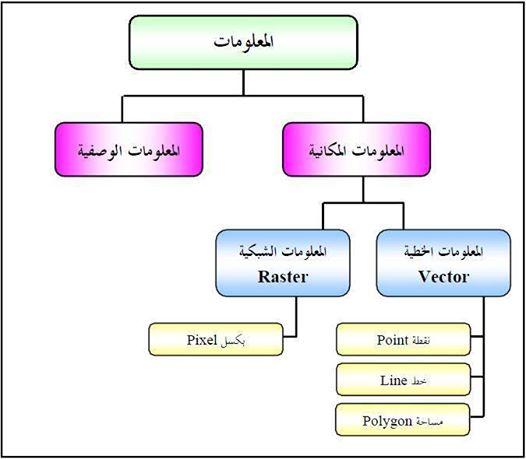 أنواع المعلومات: تختلف أنواع المعلومات واشكالها باختلاف الإفادة منها بشكل عام تقسم المعلومات إلى:المعلومات التطويرية أو النمائية: هي المعلومات التي تفيد في تحسين المستوى العلميّ والثقافيّ للإنسان، وتوسيع مداركه، مثل قراءة الكتب. المعلومات الإنجازيّة: هي المعلومات المخصوصة التي تفيد الإنسان في إنجاز عملٍ، أو مشروع، أو اتخاذ قرار. المعلومات التعليميّة: هي المعلومات التي يتلقاها الطلبة خلال مراحلهم الدراسيّة الأكاديميّة. المعلومات الفكريّة: هي الأفكار والنظريّات والفرضيّات التي يضعها الإنسان حول العلاقات التي من الممكن أن توجد بين عناصر المشكلة المختلفة. المعلومات البحثيّة: هي المعلومات التي يحصل عليها الإنسان من تجاربه الشخصيّة، أو تجارب الآخرين سواءً كانت تجارب معمليّة أو حصيلة أبحاث أدبيّة، وتشمل التجارب نفسها، وإجراءها، ونتائج الأبحاث، وبياناتها. المعلومات الأسلوبية النظاميّة: هي المعلومات التي تُساعد الباحث على إنجاز بحثه بشكل أكثر دقة، وتشمل الوسائل التي تستعمل للحصول على المعلومات والبيانات الصحيحة. المعلومات السياسيّة: هي المعلومات التي تخصُّ الموضوعات السياسيّة، وعمليّات اتخاذ القرار. المعلومات التوجيهيّة: هي المعلومات التي يحصل عليها الإنسان من خلال توجيهات الآخرين(قوانين، انظمة، تعاميم، قرارات ادارية، وغيرها ) 